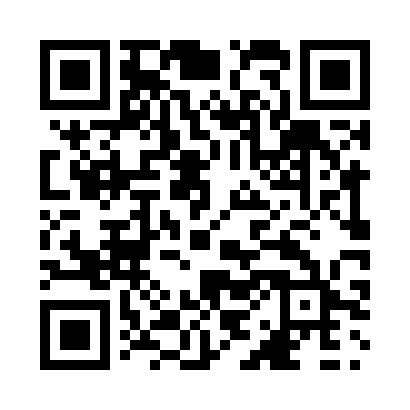 Prayer times for Buick, British Columbia, CanadaWed 1 May 2024 - Fri 31 May 2024High Latitude Method: Angle Based RulePrayer Calculation Method: Islamic Society of North AmericaAsar Calculation Method: HanafiPrayer times provided by https://www.salahtimes.comDateDayFajrSunriseDhuhrAsrMaghribIsha1Wed3:095:161:026:168:4910:562Thu3:085:141:026:178:5110:573Fri3:075:121:026:198:5310:584Sat3:065:091:026:208:5510:595Sun3:055:071:026:218:5711:006Mon3:045:051:026:228:5911:017Tue3:025:031:026:239:0211:028Wed3:015:011:026:259:0411:039Thu3:004:581:026:269:0611:0410Fri2:594:561:016:279:0811:0511Sat2:584:541:016:289:1011:0612Sun2:574:521:016:299:1211:0713Mon2:564:501:016:309:1411:0814Tue2:554:481:016:319:1511:0915Wed2:544:461:016:339:1711:1016Thu2:534:451:026:349:1911:1117Fri2:524:431:026:359:2111:1218Sat2:524:411:026:369:2311:1319Sun2:514:391:026:379:2511:1420Mon2:504:381:026:389:2711:1421Tue2:494:361:026:399:2911:1522Wed2:484:341:026:409:3011:1623Thu2:484:331:026:419:3211:1724Fri2:474:311:026:429:3411:1825Sat2:464:301:026:439:3511:1926Sun2:454:281:026:439:3711:2027Mon2:454:271:026:449:3911:2128Tue2:444:261:036:459:4011:2229Wed2:444:241:036:469:4211:2230Thu2:434:231:036:479:4311:2331Fri2:434:221:036:489:4511:24